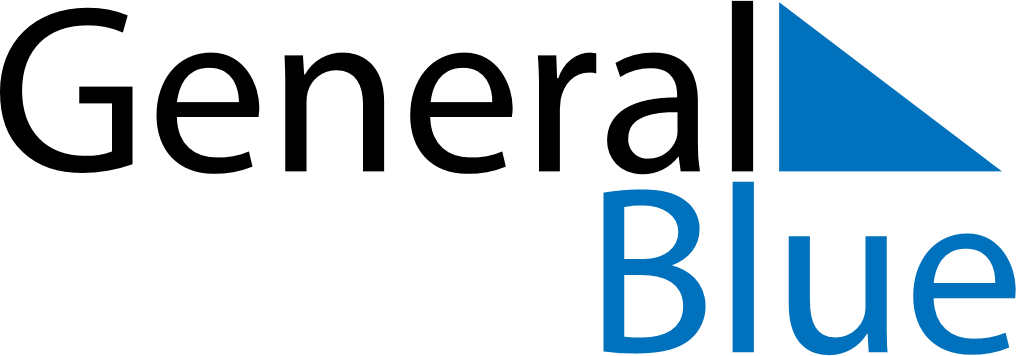 April 2024April 2024April 2024April 2024April 2024April 2024Valleyview, Alberta, CanadaValleyview, Alberta, CanadaValleyview, Alberta, CanadaValleyview, Alberta, CanadaValleyview, Alberta, CanadaValleyview, Alberta, CanadaSunday Monday Tuesday Wednesday Thursday Friday Saturday 1 2 3 4 5 6 Sunrise: 7:20 AM Sunset: 8:25 PM Daylight: 13 hours and 5 minutes. Sunrise: 7:17 AM Sunset: 8:27 PM Daylight: 13 hours and 9 minutes. Sunrise: 7:15 AM Sunset: 8:29 PM Daylight: 13 hours and 14 minutes. Sunrise: 7:12 AM Sunset: 8:31 PM Daylight: 13 hours and 18 minutes. Sunrise: 7:10 AM Sunset: 8:33 PM Daylight: 13 hours and 23 minutes. Sunrise: 7:07 AM Sunset: 8:35 PM Daylight: 13 hours and 27 minutes. 7 8 9 10 11 12 13 Sunrise: 7:05 AM Sunset: 8:37 PM Daylight: 13 hours and 32 minutes. Sunrise: 7:02 AM Sunset: 8:39 PM Daylight: 13 hours and 36 minutes. Sunrise: 7:00 AM Sunset: 8:41 PM Daylight: 13 hours and 41 minutes. Sunrise: 6:57 AM Sunset: 8:43 PM Daylight: 13 hours and 45 minutes. Sunrise: 6:55 AM Sunset: 8:45 PM Daylight: 13 hours and 49 minutes. Sunrise: 6:52 AM Sunset: 8:47 PM Daylight: 13 hours and 54 minutes. Sunrise: 6:50 AM Sunset: 8:49 PM Daylight: 13 hours and 58 minutes. 14 15 16 17 18 19 20 Sunrise: 6:47 AM Sunset: 8:51 PM Daylight: 14 hours and 3 minutes. Sunrise: 6:45 AM Sunset: 8:52 PM Daylight: 14 hours and 7 minutes. Sunrise: 6:42 AM Sunset: 8:54 PM Daylight: 14 hours and 11 minutes. Sunrise: 6:40 AM Sunset: 8:56 PM Daylight: 14 hours and 16 minutes. Sunrise: 6:38 AM Sunset: 8:58 PM Daylight: 14 hours and 20 minutes. Sunrise: 6:35 AM Sunset: 9:00 PM Daylight: 14 hours and 25 minutes. Sunrise: 6:33 AM Sunset: 9:02 PM Daylight: 14 hours and 29 minutes. 21 22 23 24 25 26 27 Sunrise: 6:30 AM Sunset: 9:04 PM Daylight: 14 hours and 33 minutes. Sunrise: 6:28 AM Sunset: 9:06 PM Daylight: 14 hours and 38 minutes. Sunrise: 6:26 AM Sunset: 9:08 PM Daylight: 14 hours and 42 minutes. Sunrise: 6:24 AM Sunset: 9:10 PM Daylight: 14 hours and 46 minutes. Sunrise: 6:21 AM Sunset: 9:12 PM Daylight: 14 hours and 50 minutes. Sunrise: 6:19 AM Sunset: 9:14 PM Daylight: 14 hours and 55 minutes. Sunrise: 6:17 AM Sunset: 9:16 PM Daylight: 14 hours and 59 minutes. 28 29 30 Sunrise: 6:14 AM Sunset: 9:18 PM Daylight: 15 hours and 3 minutes. Sunrise: 6:12 AM Sunset: 9:20 PM Daylight: 15 hours and 7 minutes. Sunrise: 6:10 AM Sunset: 9:22 PM Daylight: 15 hours and 11 minutes. 